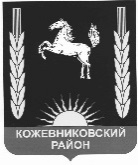 ДУМА  КОЖЕВНИКОВСКОГО  РАЙОНАРЕШЕНИЕ24.02.2022                                                                                                                            № 97 с. Кожевниково   Кожевниковского  района  Томской областиИнформация о ходе реализации муниципальной программы «Развитие коммунальной инфраструктуры Кожевниковского района на период 2021-2026 годы» за 2021 год В соответствии, Федеральным законом от 06 октября 2003 № 131-ФЗ «Об общих принципах организации местного самоуправления в Российской Федерации», Федеральным законом от 09 февраля 2009 года № 8-ФЗ «Об обеспечении доступа к информации о деятельности государственных органов и органов местного самоуправления», заслушав и обсудив информацию начальника отдела муниципального хозяйства Администрации Кожевниковского района Нестерова В.В.   о ходе реализации муниципальной программы «Развитие коммунальной инфраструктуры Кожевниковского района на период 2021-2026 годы» за 2021 год, ДУМА КОЖЕВНИКОВСКОГО РАЙОНА РЕШИЛА:1. Информация о ходе реализации муниципальной программы «Развитие коммунальной инфраструктуры Кожевниковского района на период 2021-2026 годы» за 2021 год принять к сведению согласно приложению. 2. Настоящее решение разместить на официальном сайте органов местного самоуправления Кожевниковского района в информационно-телекоммуникационной сети «Интернет»  http://kogadm.ru/.Председатель Думы Кожевниковского района                                                                           Т.А. РомашоваВременно исполняющийобязанности Главы Кожевниковского района                                                                                            В.В. КучерПриложениек решению Думы Кожевниковского района от 24.02.2022 № 97Информация о ходе реализации муниципальной программы «Развитие коммунальной инфраструктуры Кожевниковского района на период 2021-2026 годы» за 2021 год Государственная программа направленная на достижение цели Стратегии социально-экономического развития Томской области до 2030 года, утверждённая постановлением Законодательной Думы Томской области от 26 марта 2015 № 2580, "Сбалансированное территориальное развитие за счет развития инфраструктуры в Томской области". В качестве стратегической цели развития Томской области определен высокий уровень благосостояния населения и стандартов качества жизни, а в числе среднесрочных целей указанной Стратегии - развитую инфраструктуру и благоприятные условия для жизни, работы, отдыха и воспитания детей, что предполагает проведение модернизации жилищно-коммунального хозяйства Томской области.Основу Программы составляет система программных мероприятий, направленных на развитие коммунальной инфраструктуры, решение проблемных вопросов, обусловленных высоким уровнем износа объектов коммунальной инфраструктуры и необходимостью приведения их в соответствие с современными требованиями к надежности, качеству их работы и энергетической эффективности в сфере коммунального хозяйства Кожевниковского района.Муниципальная программа «Развитие коммунальной инфраструктуры Кожевниковского района на период 2021-2026 годы» с приложением утверждена Постановлением № 590 от 10.11.2020 года.В программу входят следующие цели:Развитие коммунальной инфраструктуры и повышение энергоэффективности в Кожевниковском районе.Перечень мероприятий Программы (Основные задачи)1. Приведение объектов водоснабжения  и теплоснабжения в Кожевниковском районе в соответствие с современными требованиями к надежности, качеству их работы и энергетической эффективности включает в себя следующие основные мероприятия: разработка ПСД, реконструкция сетей водоснабжения, бурение водозаборных скважин, капитальный ремонт водопровода, капитальный ремонт теплоснабжения, установка газовых котельных, реконструкция котельных.2.Создание и развитие инфраструктуры в сфере обращения с твердыми коммунальными отходами в Кожевниковском районе мероприятия: обустройство контейнеров, обустройство контейнерных площадок.	3. Энергосбережение  и повышение энергоэффективности в Кожевниковском районе: в неё входят следующие мероприятия: повышение тепловой защиты зданий, строений, сооружений, тепловая изоляция трубопроводов  и оборудования в зданиях, строениях, сооружениях, замена светильников с лампами накаливания на энергосберегающие лампы., дополнительные мероприятия повышения энергоэффективности внутридомовых инженерных систем, промывка и опрессовка системы отопления.4. Газоснабжение Кожевниковского района.Мероприятия, проведенные по муниципальной программе «Развитие коммунальной инфраструктуры Кожевниковского района на период 2021-2026 годы».Проведение капитальных ремонтов объектов коммунальной инфраструктуры в целях подготовки хозяйственного комплекса Томской области к безаварийному прохождению отопительного сезона 2021-2022 годов.Капитальный ремонт теплотрассы от №6 (МАОУ Кожевниковская СОШ №2) до №6 стр.1 (следственный комитет) по ул. Карла Маркса в с. Кожевниково Кожевниковского района Томской области на сумму: на сумму 337 962,00 рублей, в том числе муниципальный бюджет – 46 604,96 рублей. В связи с тем, что собственник земельного участка воспрепятствовал проведению ремонтных работ в 20 21 году, работы перенесены на 2022 год. Денежные средства возвращены в областной бюджет. Подана заявка на ремонт указанной теплосети в 2022 году.Капитальный ремонт теплотрассы от №10 (МКУ ДО "Кожевниковская ДШИ") до №10а (МКОУ ДО "ДДТ") по ул. Ленина в с. Кожевниково Кожевниковского района Томской области: на сумму: 367 146,00 рублей, в том числе МБ - 50 629,43 рублей.Капитальный ремонт теплотрассы расположенной по адресу: Томская область, Кожевниковский район, с. Малиновка, ул. Школьная 13, б на сумму: 328 628,40 рублей, в том числе МБ - 45 317,86 рублей (13,79%).Капитальный ремонт участка водопровода расположенного по адресу: Томская область, Кожевниковский район, с. Десятово ул. Советская на сумму: 510 720,00 рублей, в том числе МБ – 70 428,29 рублей.Капитальный ремонт водозаборной скважины №1/88 расположенной по адресу: Томская область, Кожевниковский район,  с. Кожевниково, пер. Дзержинского 7а на сумму: 1 901395,85 рублей, в том числе МБ - 262 202,48 рублейКапитальный ремонт котельной (замена котлов), расположенной по адресу: Томская область, Кожевниковский район, с. Кожевниково, пер. Северный, 1 стр. 2 на сумму: 942 000,00 рублей, в том числе МБ - 129 901,80 рублей.Мероприятия, планируемые по муниципальной программе «Развитие коммунальной инфраструктуры Кожевниковского района на период 2021-2026 годы» в 2022 году.Проведение капитальных ремонтов объектов коммунальной инфраструктуры в целях подготовки хозяйственного комплекса Томской области к безаварийному прохождению отопительного сезона 2022-2023 годов.Капитальный ремонт водопровода, расположенного по адресу: Томская область, Кожевниковский район, с. Кожевниково, ул. Покрышкина (1 участок: от ул. Ленина до пер. Дзержинского - 800м.   2 участок: от ж/д  №115 до ж/д  № 123 – 125м.) общей протяженностью 925 м.Предполагаемая цена объекта – 1 928 457,93 рублей (265 934,35).За период 2019-2021гг. на данном участке устранено 9 порывов. Износ участка составляет более 95%, материал труб (чугун), не пригоден для проведения аварийно-восстановительных работ из-за несоответствия утвержденным ГОСТам и расхождения стыков приводящих к разгерметизации труб. Данный участок обеспечивает водоснабжением население более 300 чел.Капитальный ремонт водопровода, расположенного по адресу: Томская область, Кожевниковский район, с. Кожевниково, ул. Садовая (от ж/д №1 до ж/д №21) протяженностью 320 м.Цена объекта – 587 188,90 рублей (80 973,35)       Износ участка составляет более 95%, материал труб (стальные) не пригоден для проведения сварочных аварийно-восстановительных работ. За период 2020-2021гг. на данном участке устранено 5 порывов.  Данный участок обеспечивает водоснабжением население более 100 чел.Капитальный ремонт тепловой сети, расположенной по адресу: Томская область, Кожевниковский район, с. Кожевниково, от тепловой камеры №20 по ул. Карла Маркса ,6 до здания по ул. Карла Маркса, 8 – объект 2021 года.Цена объекта – 337 962,00 рублей (46 604,96)Капитальный ремонт оборудования котельной (замена котла), расположенной по адресу: Томская область, Кожевниковский район, с. Уртам, ул. Фрунзе, д.33, строение 2.Цена объекта – 696 581,60 рублей (96058,60)Износ котла составляет 90%, не однократно ремонтировалась «рубашка» теплоносителя, менялись колосники, сгнили подводы к «рубашке». В данном нежилом строении находятся социально значимые объекты: Уртамского сельского поселения, детский сад, отделение связи «Почта России», ФАП.Капитальный ремонт участка водопровода: от водонапорной башни до ул Комсомольская; по ул. Карла Маркса от д. № 37 до ул. Б.Подгорная д. № 40; по ул. Комсомольская от д. № 1 до № 12 в с. Вороново, Кожевниковский район, Томская область.Цена объекта – 1 816 208,40 (250 455,14)Износ участка составляет более 90%, материал труб не пригоден для проведения сварочных работ. Данный водопровод проложен совместно с теплотрассой из поз. № 6 этого списка, что значительно усложняет проведение ремонтных работ при устранении порывов. За период 2019-2021гг. на данном участке устранено 10 порывов. Данный участок обеспечивает водой население в количестве 403 человек, а также объект социальной сферы «Вороновская СОШ» и детский сад.Капитальный ремонт теплотрассы от ул. Карла Маркса от д. № 48а (котельная) до ул. Карла Маркса д. № 23 (жилой дом) в с. Вороново, Кожевниковский район, Томская область.Цена объекта – 3 984 020,40 рублей (549 396,41)Износ участка составляет более 90%, материал труб не пригоден для проведения сварочных работ. Данный водопровод проложен совместно с теплотрассой из поз. № 5 этого списка, что значительно усложняет проведение ремонтных работ при устранении порывов. За период 2019-2021гг. на данном участке устранено 7 порывов. Данный участок обеспечивает теплом население в количестве 403 человека. Капитальный ремонт станции водоподготовки, расположенной по адресу Томская обл., Кожевниковский район, с. Уртам, ул. Пушкина, д.17.Цена объекта – от 1 500 000 до 1 900 000 рублей.Станция водоподготовки позволит обеспечить питьевой водой население с. Уртам в количестве 1928 человека. В 2019-2020 годах в с. Уртам были отремонтированы водопроводные сети в объеме не менее 15 км, проложены новые водопроводные трубы из ПВХ. Ввод станции водоочистки позволит доставлять чистую воду по новым магистралям до потребителей.Капитальный ремонт водозаборного сооружения, расположенного по адресу: Томская область, Кожевниковский район, с. Чилино, ул. Городок, 12а.    Цена объекта – 2 237 931,61 рублей (308 610,77)Целью ремонта данного сооружения является обеспечение качественной питьевой водой жителей с. Чилино в количестве 826 человек, а также социально значимых объектов. На текущий момент в с. Чилино имеется только одна водозаборная скважина, которая «песочит», возможно разрушение обсадной трубы, из-за чего вода идет с илом, светло-коричневого цвета. Заключен муниципальный контракт с ООО Сибирский Проектный Институт Электротехнической Промышленности на разработку ПСД «Реконструкция системы водоснабжения с. Кожевниково, Кожевниковского района, Томской области».    Цена контракта – 5 986 000,00 рублей.Создание и развитие инфраструктуры в сфере обращения с твердыми коммунальными отходами в Кожевниковском районе мероприятия.Обустройство контейнерных площадок.Установка контейнеров.Согласование с регоператором маршрутов, графика выемки мусора и мест установки контейнеров.С 20.09.21 года региональный оператор самостоятельно приостановил деятельность в нашей зоне, с тех пор регулярно Департамент природных ресурсов и охраны окружающей среды принимает заявки от организаций на проведение работ по обращению с твердыми бытовыми отходами (10 февраля 2022г проводился очередной конкурс – заявок не подано).Газоснабжение Кожевниковского района30 апреля 2021 года распоряжением Правительства Российской Федерации№ 1152-р утвержден План мероприятий («дорожная карта») по внедрению социально ориентированной и экономически эффективной системы газификации и газоснабжения субъектов Российской Федерации, направленный в том числе на исполнение пункта 8 Перечня поручений по реализации Послания Президента Российской Федерации Федеральному Собранию Российской Федерации от 21 апреля 2021 года.Кожевниковский район принимает участие в программе социальной догазификации на территории Томской области.Создан региональный штаб по газификации. Главная задача штаба – исполнение поручений главы государства по внедрению социальной газификации. Руководителем штаба глава региона назначил заместителя губернатора по промышленной политике Игоря Шатурного.Информация о подаче заявок для участия в программе размещена на официальном сайте органов местного самоуправления, газете «Знамя труда», социальных сетях.Принимаются заявки на портале единого оператора газификации, с сентября текущего года доступна возможность подать заявление через портал Госуслуг, МФЦ. Заявку можно подать в центре (офисе) газораспределительной организации, Администрации Кожевниковского и Новопокровского сельских поселений.Сформированы и направлены в курирующий Департамент адресные списки жителей, участвующих в программе социальной догазификации.Энергосбережение и повышение энергоэффективности в Кожевниковском районеПовышение тепловой защиты зданий, строений, сооружений, тепловая изоляция трубопроводов и оборудования в зданиях, строениях, сооружениях, замена светильников с лампами накаливания на энергосберегающие лампы, дополнительные мероприятия повышения энергоэффективности внутридомовых инженерных систем, промывка и опрессовка системы отопления.